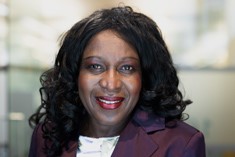 Tessé AkpekiLead Consultant Onboard and founder of the Well being and Resilient Leadership InitiativeTessé AkpekiLead Consultant Onboard and founder of the Well being and Resilient Leadership InitiativeTessé Akpeki, a governance strategist is passionate about organisational health, and works with teams, groups and individuals to achieve their highest potential and design futures that make a difference.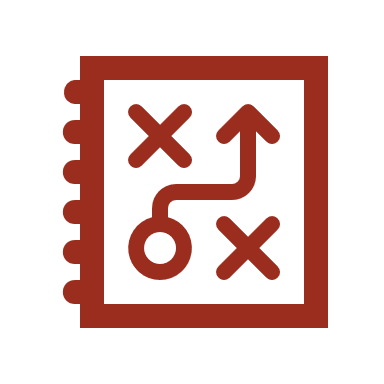                      ConsultinG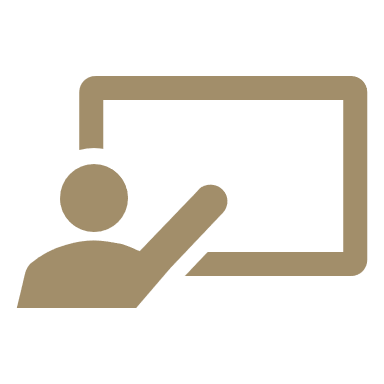                 Facilitation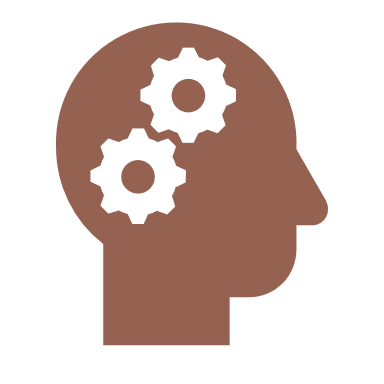                    TRaining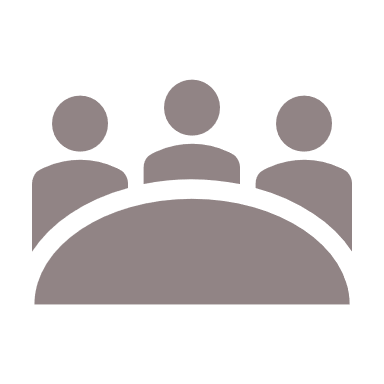                              CoachingTessé Akpeki, a governance strategist is passionate about organisational health, and works with teams, groups and individuals to achieve their highest potential and design futures that make a difference.                     ConsultinG                Facilitation                   TRaining                             CoachingTessé Akpeki FCG (Lead Governance Consultant at Bates Wells, a Senior Associate Consultant NCVO, a Chartered Secretary, Mediator, Coach and Facilitator. Tesse is founder of the Wellbeing and resilient leadership initiative. Tessé, a governance strategist, combines cutting edge governance and leadership approaches with pragmatic wisdom, curiosity, cultural approaches and behavioral strategies. Tessé served as an Equal Opportunities Commissioner, a Non-Executive in the NHS (13 years), a governor of International Students House (ISH) and served as a chair of the Governance and Nominations Committee of ISH until December 2019.  Tesse was an Associate of the Centre for Charity Effectiveness at CASS Business School and was a CCE Coach (2005-2017).She undertook governance work for the Association of  English Cathedrals (2017-2019). An evangelist of the benefits of the impact of behaviors, values and culture, Tessé extols the impact of board dynamics from composition, effectiveness impact, effective decision making, leadership styles and tone.Tessé judges the Charity Governance Awards sponsored by Clothworkers and the BOND diversity awards. In 2019 she was invited to Parliament to speak about diversity leadership at the APPG meeting on charities and volunteering. She is author of “Emotional Board”  published by the Donors Experience, Crafted for Performance: The Place of Behaviors in Shaping High Performance Governance and Coach Your Way to Better Governance published by Charity Channel (You and Your Nonprofit Board, Advice and Practical Tips for the Field ‘s Top Practitioners, Researchers, and Provocateurs).  She is a member of the Buzz launch team convened by Weaving Inlfuence.“Tessé is a skilled meeting facilitator, trainer and coach, helping leaders cultivate and nurture teams to be resilient and to deliver results. She is approachable, empathetic, personable and professional.”(Chair)Tessé Akpeki FCG (Lead Governance Consultant at Bates Wells, a Senior Associate Consultant NCVO, a Chartered Secretary, Mediator, Coach and Facilitator. Tesse is founder of the Wellbeing and resilient leadership initiative. Tessé, a governance strategist, combines cutting edge governance and leadership approaches with pragmatic wisdom, curiosity, cultural approaches and behavioral strategies. Tessé served as an Equal Opportunities Commissioner, a Non-Executive in the NHS (13 years), a governor of International Students House (ISH) and served as a chair of the Governance and Nominations Committee of ISH until December 2019.  Tesse was an Associate of the Centre for Charity Effectiveness at CASS Business School and was a CCE Coach (2005-2017).She undertook governance work for the Association of  English Cathedrals (2017-2019). An evangelist of the benefits of the impact of behaviors, values and culture, Tessé extols the impact of board dynamics from composition, effectiveness impact, effective decision making, leadership styles and tone.Tessé judges the Charity Governance Awards sponsored by Clothworkers and the BOND diversity awards. In 2019 she was invited to Parliament to speak about diversity leadership at the APPG meeting on charities and volunteering. She is author of “Emotional Board”  published by the Donors Experience, Crafted for Performance: The Place of Behaviors in Shaping High Performance Governance and Coach Your Way to Better Governance published by Charity Channel (You and Your Nonprofit Board, Advice and Practical Tips for the Field ‘s Top Practitioners, Researchers, and Provocateurs).  She is a member of the Buzz launch team convened by Weaving Inlfuence.“Tessé is a skilled meeting facilitator, trainer and coach, helping leaders cultivate and nurture teams to be resilient and to deliver results. She is approachable, empathetic, personable and professional.”(Chair)